СЪОБЩЕНИЕ ЗА ПОВЕРИТЕЛНОСТ НА ЛИЧНИТЕ ДАННИСЪЗДАДЕНИ ЧРЕЗ СИСТЕМАТА ЗА ВИДЕОНАБЛЮДЕНИЕ НА ОБЩИНСКА АДМИНИСТРАЦИЯ – ГРАД РАДНЕВОДанни за администратора и за контакт с него. ОБЩИНА РАДНЕВО,  ЕИК по БУЛСТАТ 000817956, с адрес: гр. Раднево,  ул. "Митьо Станев" №1, интернет адрес: www.radnevo.acstre.com, тел. 0417/8-20-72, електронна поща: obshtina@obshtina.radnevo.net е администратор на личните данни на лицата, създадени чрез системата за видеонаблюдение на Общинска администрация – град Раднево.Данни за контакт с длъжностното лице по защита на данните.По всички въпроси свързани с обработването на Вашите лични данни и с упражняването на права, Вие може да се обърнете към определеното от община Раднево длъжностното лице по защита на данните, по Ваш избор, на някой от посочените данни за контакт: 0887986955, електронен адрес за кореспонденция: ...................@............................ ;За да упражните Вашите права, свързани с тази обработка на данни, Вие може да подадете своите искания, по Ваш избор по някой от посочените начини:- Като изпратите своето искане за упражняване на права на хартиен носител наадрес: гр. Раднево,  ул. "Митьо Станев" №1;- Като подадете лично своето искане за упражняване на права на адрес: гр. Раднево,  ул. "Митьо Станев" №1;- Като изпратите своето искане за упражняване на права по факс: 0417/8-22-80 или на следния адрес на електронна поща: .......................@...........................Образец на искане за упражняване на права, съгласно настоящото Съобщение за поверителност можете да намерите на следният електронен адрес: www.radnevo.acstre.com;Като администратор на лични данни, община Раднево прилага принципите за обработване на лични данни и чрез настоящото Съобщение за поверителност предоставя информация и условия за упражняването на правата на субектите на данни, съгласно чл.13 и чл.14 от Общия Регламент относно защита на данните.Обхват на съобщението за поверителност.Съобщението за поверителност се прилага по отношение на информацията, която се създава чрез използването на система за видеонаблюдение в сградата на Общинската администрация и прилежащите ѝ зони, както и от системата за видеонаблюдение на обществени места на територията на Община Раднево, от  момента на създаването до момента на унищожаването на видеозаписите. Съобщението за поверителност може да се актуализира периодично. При актуализация, адресатите му ще бъдат уведомявани своевременно. За повече информация във връзка с обработването на данни при видеонаблюдението: Вътрешни правила за обработване, съхранение и защита на лични данни при видеонаблюдение в сградата на община Раднево и видеонаблюдение  на обществени места на територията община Раднево.Цел на съобщението за поверителност.С настоящото съобщение  за поверителност се предоставя информация на заинтересованите лица относно целите, основанията и начините на обработка на лични данни, събрани чрез извършване на видеонаблюдение в сградата на  Община Раднево и на обществени места на територията на община Раднево, както и за възможностите на физическите лица за упражняване на контрол върху тази обработка съгласно изискванията на европейското и националното законодателство за защита на личните данни. Адресати на съобщението за поверителност /За кого е предназначено/.Настоящото Съобщение за поверителност е предназначено за всички лица, чиито лични данни се обработват във връзка с осъществяването на извършване на видеонаблюдение. Такива лица могат да бъдат:При видеонаблюдение в сградата на Общинската администрация и прилежащите ѝ зони – служителите на общината, посетители, лица, преминаващи през прилежащите територии на сградата на Общината.При видеонаблюдение на обществени места на територията на община Раднево - лица, които се намират или преминават през съответната територия. Зони, подлежащи на видеонаблюдениеСистемата за видеонаблюдение, изградена в сградата на общинската администрация обхваща: ................................................Не са поставени камери на различни места от посочените, нито в сградата, нито извън нея.  Не се извършва видеонаблюдение в стаи за почивка, санитарни и обслужващи помещения. Системата за видеонаблюдение, изградена на обществени места на територията на община Раднево обхваща: детските площадки и площада на града.Категории лични данни, които се обработват от Община Раднево във връзка с видеонаблюдението.    	Чрез системата за видеонаблюдение се създават лични данни за лицата, които се намират в обхвата на инсталираните камери, заедно с информация за време, дата и локация.  Всички камери работят без прекъсване – 24 часа в денонощието и 7 дни в седмицата. Качеството на изображението в повечето случаи позволява идентификацията на лицата, които се намират в обхвата на камерите. Използваните камери са стационарни и не позволяват проследяване на лицата от близо или възстановяването на движението им. Община Раднево не използва интелигентни системи за видеонаблюдение (системи, основани на технологии, които извършват наблюдение в реално време без човешка намеса) и не извършва скрито/тайно наблюдение. Правно основание на обработката на личните данни.Обработка на лични данни се извършва само при наличие на законово основание за тази обработка. Основанието за обработката на данните, които се създават чрез система за видеонаблюдение е изпълнение на законови задължения, които произтичат за община Раднево (основание съгласно на чл.6, пар.1, букви „в“  от Общия Регламент относно защитата на данните). Цели, за които се обработват данните.Всички дейности по осъществяване на видеонаблюдението в сградата на община Раднево се извършват с цел гарантиране на безопасността и сигурността на лицата, които се намират в сградата на Общинската администрация. Чрез системата за видеонаблюдение се създава възможност за проследяване на достъпа до сградата, сигурността на посетителите и служителите, опазването на  имуществото и на информацията, които се намират в сградата. Наличието на видеонаблюдение спомага за предотвратяване и разкриване на неоторизиран достъп до сградата. Всички дейности по осъществяване на видеонаблюдението на обществени места на територията на община Раднево се извършват с цел предотвратяване и разкриване на нарушения на обществения ред, опазване на общинското имущество, осигуряване на безопасността на гражданите.  Записите могат да бъдат предадени на компетентните органи за разследване на престъпления, когато от съдържанието на записа може да се направи предположение, че е извършено нарушение или престъпление. Община Раднево обработва личните данни само за целта, за която те са събрани и не ги използва повторно за несъвместими цели.Източници на лични данни.Личните данни, които се обработват чрез наблюдение на физическото лице, което се намира в сградата на Община Раднево или в прилежащите ѝ зони или на обществени места, поставени под видеонаблюдение.Съхранение на личните данни. Община Раднево запазва личните данни само за толкова време, колкото е необходимо, за да се постигнат целите, за които са били събрани, включително предвид приложимия законов срок. Всички видео записи от видеонаблюдението в сградата на община Раднево и  прилежащите и територии се съхраняват в срок от 7 дни. Всички видео записи от видеонаблюдението на обществени места на територията на община Раднево се съхраняват за срок от 7 дни. По изключение е допустимо по-дълго съхраняване, напр. когато е налице обосновано предположение за извършено престъпление и записите трябва да бъдат предадени на компетентните органи.  Предаване на лични данни.За целите, изброени по-горе, община Раднево разкрива получените при видеонаблюдението лични данни на компетентните органи във връзка с разкриване на нарушения и престъпления.  Не се извършва предаване на личните данни в трети страни или на международни организации.Автоматизирано вземане на решения и профилиране.Община Раднево не използва данните получени при видеонаблюдението за автоматизирано вземане на решения посредством компютърни алгоритми, заменящи човешката преценка, включително чрез извършване на профилиране. Сигурност на личните данни.Община Раднево предприема физически, технически и организационни мерки  за сигурност, предназначени да защитят личните данни от загуба, злоупотреба, промяна, унищожаване или повреда, съгласно изискванията на европейското и  националното законодателство. Осигурените мерки са описани в Технически и организационни мерки  за защита на личните данни. Община Раднево е приела и прилага Процедура за действие при нарушаване на сигурността на личните данни, която спазва стриктно в случай на необходимост.Субектите на данните имат важна роля в защитата на сигурността на личните  данни и  е необходимо внимание при разкриване на личните данни пред трети страни и при определяне на защитата на комуникационните им устройствата. Права на субектите на данни.При обработката на лични данни във връзка с реализиране на видеонаблюдението Община Раднево добросъвестно прилага законоустановените правила за  упражняване правата на субектите на данни. За тази цел Община Раднево е приела и прилага Процедура за упражняване на права на субектите на данни. По отношение на извършваните процеси на обработка на личните данни, физическите лица имат възможност да реализират следните свои права:право на достъп до личните данни, които се обработват от администратора;право на коригиране, когато личните данни са непълни или неточни;право на изтриване /“право да бъдеш забравен“/, което е приложимо само в следните случаи: личните данни повече не са необходими за целите, за които са обработвани, личните данни са обработвани незаконосъобразно или с отпаднало правно основание, изтриването е необходимо за спазването на правно задължение по правото на Съюза или правото на държава членка, което се прилага спрямо администратора, оттеглено съгласие и други;право на ограничаване на обработката на личните данни само до съхранение, когато: точността на личните данни е оспорена, обработката е незаконна, но субектът на данните възразява срещу изтриването на личните данни или за  установяването, упражняването или защитата на правни претенции.При желание за упражняване на посочените права следва да бъде съобразено, че личните данни се унищожават до 7 дни от създаването им и след този срок възможностите за упражняването на права ще бъдат ограничени. За упражняването на тези права, както и въпроси или притеснения относно обработката на Вашите личните данни, с изключение на правото на жалба, е необходимо да се свържете с Длъжностното лице по защита на данните по един от посочените по-горе начини за връзка, което ще Ви предостави подробна информация за процедурите за упражняване на права от субекта на данните.Също така, в искането си за упражняване на права следва да посочите своите три имена и адрес, с цел идентифицирането Ви като субект на данните, като в случай на необходимост администрацията на Община Раднево може да поиска допълнително данни, както и доказателство за самоличност. Възможно е да бъде поискано лицево изображение (снимка), посредством което да се идентифицират записите, съдържащи данни за субекта на данните. Посочете в какво се изразява Вашето искане. Посочете адреса за кореспонденция с Вас /физически адрес, електронен адрес/, съгласно предпочитаната форма за комуникация.Отговор ще бъде предоставян при спазване на приложимите срокове – до 1 календарен месец от получаване на искането, като срокът може да бъде удължен с още два месеца, като се взема предвид сложността и броя на исканията. В случай на удължаване, се уведомява субектът на данните и се посочват причините, които налагат удължаването.Право на жалба до Комисията за защита на личните данни или до съда.Ако считате, че обработката на лични данни във връзка с осъществяване на видеонаблюдението в сградата на община Раднево, прилежащите й територии или на обществени места на територията на община Раднево е незаконосъобразна или нарушава правата Ви, може да подадете жалба до Комисията за защита на личните данни, с  адрес: гр. София 1592, бул. „Проф. Цветан Лазаров” № 2, с електронен адрес: https://www.cpdp.bg/ или до съответния административен съд по общите правила за подсъдност.ОБЩИНА РАДНЕВО6260 Раднево, ул. "Митьо Станев" №1, тел.: 0417/8-20-72, факс: 0417/8-22-80, е-  mail: obshtina@obshtina.radnevo.net,  www.radnevo.acstre.com    GDPR  ПОЛИТИКА ЗА ЗАЩИТА НА ЛИЧНИТЕ ДАННИ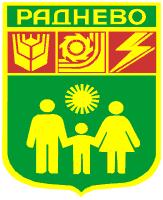 